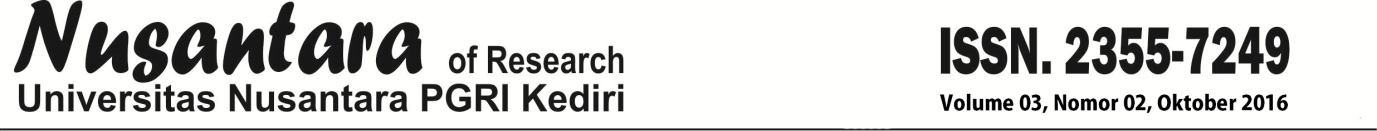 UNJUK KERJA PROFESIONALISME KONSELOR MELALUI FAKTOR-FAKTOR NON-KOGNITIF SISWAWIKAN GALUH WIDYARTOInstitut Agama Islam Negeri (IAIN) Tulungagungwikan.galuh@gmail.comABSTRACTThe aim of research to empirically examine the factors of non-cognitive include: self-control ability, coping with anxiety, time management skill, problem solving skill, and academic achievement of student’s SMAN Malang. Data were collected using self-inventory self-control ability, coping with anxiety, time management skill, problem solving skill, and grades in Mathematics, Physics, Chemistry, and Biology, then analyzed by Spearman correlation. These samples included 224 students that high school students Pola Lima, drawn using multistage random sampling technique. Findings of this study are (1) Self-control ability, time management skills, coping with anxiety has a significant relationship to student achievement; (2) self-control ability themselves have a significant relationship with time management skills, coping with anxiety, problem solving positively oriented, rational problem-solving style, and avoidance problem solving style.Key words: Self-control ability, coping with anxiety, time management skill, and academic achievement.Tujuan penelitian untuk menguji secara empiris faktor-faktor non-kognitif yang meliputi: kemampuan mengontrol diri, kemampuan mengatasi kecemasan, keterampilan manajemen waktu, dan prestasi akademik siswa SMAN Kota Malang. Data dikumpulkan dengan menggunakan inventori kemampuan mengontrol diri, kemampuan mengatasi kecemasan, keterampilan manajemen waktu, dan nilai rapor mata pelajaran Matematika, kemudian dianalisis dengan korelasi Spearman. Sampel penelitian berjumlah 224 siswa yakni siswa SMAN Pola Lima, ditarik dengan menggunakan teknik multistage random sampling. Hasil penelitian menunjukkan (1) Kemampuan mengontrol diri, keterampilan manajemen waktu, kemampuan mengatasi kecemasan memiliki hubungan positif yang signifikan dengan prestasi akademik siswa; (2) Kemampuan mengontrol diri memiliki hubungan positif yang signifikan dengan keterampilan manajemen waktu; (3) Kemampuan mengontrol diri memiliki hubungan positif yang signifikan dengan kemampuan mengatasi kecemasan.Kata kunci: Kemampuan mengontrol diri, kemampuan mengatasi kecemasan, keterampilan manajemen waktu, dan prestasi akademik.PENDAHULUANPrestasi akademik mengacu pada hasil yang diperoleh individu dalam menempuh studi. (Damrongpanit, 2010 : 2) mengatakan prestasi akademik menjadi penting dan perlu digaris bawahi sebab menjadi petunjuk meningkatnya kualitas dalam pendidikan nasional suatu bangsa. Keterampilan untuk sukses merupakan faktor-faktor yang meliputi faktor kognitif dan faktor non-kognitif. (Lee & Valerie, 2009 : 1) menyebutkan faktor kognisi lebih kepada pengetahuan, kemampuan dan kecerdasan yang bisa diukur dengan tes IQ, sedangkan faktor non-kognisi mengacu pada sikap, perilaku, strategi, nilai, kepercayaan, kepribadian, soft skills yang dimiliki oleh siswa. Faktor kognitif dan non-kognitif berinteraksi terhadap hasil belajar siswa dan memprediksi prestasi akademik siswa (Moruzi & Geoffrey, 2009; Chiesi & Caterina, 2010; Sarwar, 2010; Lindqvist & Roine, 2011; Falch, 2012; Anwar, 2013; Setyawati, 2014). METODERancangan penelitian yang digunakan untuk menjawab permasalahan penelitian ini adalah rancangan penelitian quasi experiment. Desain penelitian yang digunakan adalah the pretest-posttest two treatment designs. Pemilihan desain penelitian ini didasarkan atas pertimbangan bahwa rancangan penelitian Rancangan penelitian yang digunakan korelasional, dimana dalam penelitian ini tidak melakukan manipulasi atau perlakuan terhadap variabel-variabel yang diteliti, sehingga pengukuran dalam penelitian ini menggunakan korelasional (Gall, Gall, & Borg 2003). Sumber data yang digunakan, yaitu data primer dan data sekunder. Data primer adalah data yang diperoleh langsung dari siswa. Data sekunder adalah data yang diambil dari dokumen sekolah. Data primer yang diperoleh langsung dari siswa melalui inventori yang telah disusun. Data sekunder yang diperoleh dari sekolah adalah data tentang jumlah siswa, jumlah rombongan belajar, dan nilai rapor selama 1 semester. Teknik pengumpulan data dengan inventori ini berdasarkan pada aktivitas melaporkan diri (self-report). Penelitian menggunakan inventori sebagai alat pengumpul data. Inventori yang digunakan yaitu: (1) kemampuan mengontrol diri, (2) keterampilan manajemen waktu, (3) kemampuan mengatasi kecemasan yang dikembangkan sendiri dan telah di uji kelayakannya. Prestasi akademik diambil dari administrasi hasil belajar siswa / nilai rapor semester pertama tahun pelajaran 2015/2016 dengan mata pelajaran matematika. Teknik analisis data yang digunakan yaitu teknik analisis deskriptif dan analisis korelasi Spearman. Korelasi “Spearman” untuk melihat hubungan antara variabel kemampuan mengontrol diri, keterampilan manajemen waktu, kemampuan mengatasi kecemasan dan prestasi akademik siswa.HASIL DAN PEMBAHASANHasil Analisis Deskriptifmengontrol diri siswa SMAN Kota Malang rata-rata (mean) 88,39 dalam kategori tinggi. Kategori kemampuan mengontrol diri adalah 22 siswa (9,8%) pada kategori rendah, 42 siswa (18,8%) pada kategori sangat tinggi, 76 siswa (33,9%) pada kategori tinggi, 84 siswa (37,5%) pada kategori sedang. Keterampilan manajemen waktu siswa SMAN Kota Malang rata-rata (mean) 89,33 dalam kategori tinggi. Kategori keterampilan manajemen waktu adalah 7 siswa (3,13%) pada kategori sangat tinggi, 39 siswa (17,41%) pada kategori rendah, 52 siswa (23,21%) pada kategori tinggi, 126 siswa (56,25%) pada kategori sedang. Kemampuan mengatasi kecemasan siswa SMAN Kota Malang rata-rata (mean) 93,4 dalam kategori tinggi. Kategori kemampuan mengatasi kecemasan adalah 18 siswa (8%) pada kategori rendah, 32 siswa (14,3%) pada kategori sangat tinggi, 79 siswa (35,3%) pada kategori sedang, 95 siswa (42,4%) pada kategori tinggi. Prestasi akademik siswa SMAN Kota Malang rata-rata (mean) 85,55 dalam kategori tinggi. Kategori prestasi akademik adalah 10 siswa (4,5%) pada kategori rendah, 37 siswa (16,5%) pada kategori sedang, 57 siswa (25,4%) pada kategori sangat tinggi, 120 siswa (53,6%) pada kategori tinggi.Analisis KorelasiHasil analisis korelasi disajikan dalam bentuk tabel di bawah ini:Tabel 1. Ringkasan Hasil Uji Hipotesis Penelitian Menggunakan analisis Korelasi SpearmanPembahasanHa1 memiliki koefisien korelasi sebesar 0,246, dengan Sig. 0,000 adalah signifikan, sehingga Ha1 dapat diterima. Anak yang memiliki kognitif dan perilaku kontrol diri yang baik maka akan menunjukkan prestasi akademik yang baik (Kim, 2001; Duckworth, 2010; Duckworth, 2011;  Bembenutty, 2011; Muammar, 2011; Honken & Patricia, 2013). Lebih jauh, Kuhnle (2011 : 31) menunjukkan  kontrol diri adalah prediktor signifikan dari nilai sekolah dan keseimbangan hidup.Ha2 memiliki koefisien korelasi sebesar 0,332, dengan Sig. 0,000 adalah signifikan, sehingga Ha2 dapat diterima. Bembenutty (2011 : 456) yang menyebutkan adanya hubungan antara menyelesaikan pekerjaan rumah dan mengembangkan kontrol diri. Ha3 memiliki koefisien korelasi sebesar 0,243, dengan Sig. 0,000 adalah signifikan, sehingga Ha3 dapat diterima. (Clifton, dkk, 2008 : 684) yang menyatakan  baik siswa laki-laki dan perempuan dapat meningkatkan kemampuan mengatasi kecemasan dan kontrol diri akademik, yang bersama-sama secara langsung mempengaruhi prestasi akademik siswa.Ha4 memiliki koefisien korelasi sebesar (0,138), dengan Sig. 0,039 adalah signifikan, sehingga Ha4 dapat diterima. (Hseih, 2012 : 196) yang mengungkapkan  variabel psikologis (anxiety, coping, goals, self efficacy, self regulation) memainkan peran penting dalam memprediksi nilai siswa. Kemampuan mengatasi kecemasan memiliki pengaruh yang positif terhadap prestasi akademik siswa (DeBerrad, 2004; Abdullah, 2010; Boon, 2011; Hamid, 2013; Sakk, 2013). Kemampuan mengatasi kecemasan memiliki efek jangka panjang terhadap prestasi akademik anak-anak (Lochman, 2012 : 192).Ha5 memiliki Koefisien korelasi sebesar (0,258), dengan Sig. 0,000 adalah signifikan, sehingga Ha5 dapat diterima. Keterampilan  manajemen waktu mempengaruhi sebesar 73,7% kinerja akademik siswa dan memiliki tingkat signifikansi tinggi terhadap prestasi akademik siswa (Britton & Abraham, 1991; Macan dkk, 1990; Kelly, 2004; Tanrıöğen, & Iscan, 2009; Brint & Allison, 2010; Cemaloglu & Sevil, 2010; Al Khatib, 2014; Hamzah, 2014; Stanley, 2014). SIMPULANHasil penelitian dapat disimpulkan sebagai berikut: hasil distribusi frekuensi menunjukkan  kemampuan mengontrol diri, keterampilan manajemen waktu siswa SMA Negeri adalah tergolong sedang, sedangkan kemampuan mengatasi kecemasan, dan prestasi akademik siswa SMA Negeri adalah tinggi. Temuan penelitian menunjukkan bahwa: (1) Kemampuan mengontrol diri, keterampilan manajemen waktu, kemampuan mengatasi kecemasan memiliki hubungan positif yang signifikan dengan prestasi akademik siswa; (2) Kemampuan mengontrol diri memiliki hubungan positif yang signifikan dengan keterampilan manajemen waktu; (3) kemampuan mengatasi kecemasan.DAFTAR RUJUKAN	Abdullah, dkk. 2010. Relationship between Coping and University Adjustment and Academic Achievement amongst First Year Undergraduates in a Malaysian Public University. International Journal of Arts and Sciences, 3(11): 379 – 392.Al Khatib, dkk. 2014. Time Management and Its Relation to Students’ Stress, Gender and Academic Achievement among Sample of Students at Al Ain University of Science and Technology, UAE. International Journal of Business and Social Research (IJBSR), Volume 4, No. 5, Page 47-58.Anwar, Ehtesham. 2013. Correlational Study of Academic Achievement And Study Habits. Excellence International Journal of Education and Research, Volume 1, Issue 2, Page 46-51.Ary, dkk. 1985. Introduction To Research in Education. New York: Holt, Rinehart.Bembenutty, H. (2011). Meaning and maladaptive homework practices. Journal of Advanced Academics, 22, 448–473.Boisvert, Danielle. 2013. The Interconnection between Intellectual Achievement and Self-Control. Criminal Justice and Behavior, Vol 40, Issue 1, Page 80-94.Boon, Helen Joanna. 2011. School Moves, Coping, and Achievement. The Journal of Educational Research, 104:54–70.Brint ,Steven, dkk. 2010. Undergraduate Time Use and Academic Outcomes. Teachers College Record, Volume 112, Number 9, pp. 2441–2470.Britton, Bruce K, dkk. 1991. Effects of Time-Management Practices on College Grades. Journal of Educational Psychology, Vol. 83, No. 3,405-410.Cemaloglu, Necati dan Sevil Filiz. 2010. The Relation Between Time Management Skills and Academic Achievement of Potential Teachers. Educational Research Quarterly. Vol 34.1. Page 3-23.Chiesi Francesca & Caterina Primi. 2010. Cognitive and Non-Cognitive Factors Related To Students’ Statistics Achievement. Statistics Education Research Journal, 9(1), 6-26. Clifton, Rodney A, dkk. 2004. Faculty Environments, Psychosocial Dispositions, And The Academic Achievement Of College Students. Research in Higher Education, Vol. 45, No. 8, Page 801-829.Clifton, Rodney A, dkk. 2008. Gender, Psychosocial Dispositions, and the Academic Achievement of College Students. Res High Educ, 49:684–703.Coe, Cati & Bonnie K. Nastasi. 2006. Managing the Self through Problem Solving in School. Anthropology and Education Quarterly, Volume 37, Issue 2; Page 180-198.D’Zurilla, Thomas, Edward C. Chang, & Lawrence J. Sanna. 2004. Social Problem Solving Theory, Research, and Training. Washington DC: World Composition Services, Inc.Damrongpanit, S, dkk. 2010. An Investigation of the effect between academic self-concept, non-academic self-concept, and academic achievement. Research In Higher Education. Page 1-14.DeBerrad, dkk. 2004. Predictor of Academic Achievement and Retention Among College Freshmen. College Student Jurnal, 38,1, Page 66-80.Duckworth, A. L., Quinn, P. D., & Tsukayama, E. 2011. The Roles of IQ and Self-Control in Predicting Standardized Achievement Test Scores and Report Card Grades. Journal of Educational Psychology, doi: 10.1037/a0026280, Page 1-13.Duckworth, A. L., Tsukayama, E., & May, H. 2010. An illustration predicting achievement from self-control. Social Psychology and Personality Science, 1(4), 311-317.Falch, T, dkk. 2012. Performance of young adults: The importance of cognitive and non‐cognitive skills. Department of Economics, Norwegian University of Science and Technology.Gall, M. D., Gall, J. P & Borg, W. R. 2003. Educational Research: An Introduction. Boston: A & B Publications, Inc.Hamid, Malai Hayati Sheikh. 2013. Insights into the Roles of Mathematics Anxiety, Self-Esteem, Proactive Coping, and Test Stress. International Education Studies; Vol. 6, No. 11, Page 1-14.Hamzah, Abdul Rahman, dkk. 2014. Time Management, External Motivation, and Students’ Academic Performance. E-ISSN 1911-2025, Asian Social Science, Vol. 10, No. 13, Page 55-63.Honken, Nora and Patricia A.S. Ralston. 2013. A Look at Lack of Self-Control, Academic Ability, and Performance in College. Journal of Advanced Academics 24(2) 108–124.Hseih, Pei-Hsuan. 2012. Undergraduate Engineering Students’ Beliefs, Coping Strategies, and Academic Performance. The Journal Of Experimental Education, 80(2), 196–218.Karim, Sevari & Ebrahimi Ghavam. 2011. The Relationship between Self-control, Self-effectiveness, Academic Performance  and Tendency towards Academic Cheating. Malaysian Journal of Distance Education ,13(2), Page 1-8.Kelly, William E. (2004). As Achievement Sails the River of Time: The Role of Time Use Efficiency in Grade-Point-Average. Educational Research Quarterly, 27(4), 3-8.Khoshnam, Amir Hossei, dkk. 2013. The Relationship between Intrinsic Motivation and Happiness with Academic Achievement in High School Students. International Journal of Academic Research in Business and Social Sciences, Vol. 3, No. 11, Page 330-336.Kim, Soeyeon, dkk. 2001. Studying the Relationship between Children's Self-Control and Academic Achievement: An Application of Second-OrderGrowth Curve Model Analysis. (Online), (http://eric.ed.gov). Diakses pada tanggal 30 September 2014.Kuhnle, Claud, dkk. 2011. The Relationship of Self-control, Procrastination, Motivational Interference and Regret with School Grades and Life Balance. Diskurs Kindheits- und Jugendforschung Heft, 1, pg 31-44.Kuhnle, Claudia, dkk. 2012. Self-control as predictor of school grades, life balance, and flow in adolescents. British Journal of Educational Psychology, 82, 533–548.Lee, Jihyun dan Valerie J. Shute. 2009. The Influence of Noncognitive Domains on Academic Achievement in K-12.(Online), (files.eric.ed.gov/fulltext /ED507799.pdf). Diakses pada tanggal 2 Oktober 2014Lindqvist, Erik & Roine. 2011. Vestman The Labor Market Returns to Cognitive and Noncognitive Ability. American Economic Journal: Applied Economics, Vol. 3 No. 1, Page 101–128.Lochman, John E, dkk. 2012. Coping Power Dissemination Study. Jurnal Behaviour Disorders, 37 (3), 192-205.Macan, Therese Hoff dkk. 1990. College Students' Time Management: Correlations With Academic Performance and Stress. Journal of Educational Psychology, Vol. 82, No. 4, 760-768.Martinez, Sylvia. 2011. An Examination of Latino Students’ Homework Routines. Journal of Latinos and Education, 10, (4), 354–368. Moruzi, Chan Kulatunga & Geoffrey R. Norman. 2009. Validity of Admissions Measures in Predicting Performance Outcomes. An International Journal, 14:1, 34-42.Muammar, Omar M. 2011. Intelligence and Self-Control Predict Academic Performance of Gifted and Non-gifted Students. Asia-Pacific Journal of Gifted and Talented Education, Volume 3, Issue 1, Page 18-32.Rosenthal and Zimmerman. 1978. Social Learning and Cognition. New York: Academic Press, Inc.Saadu, Usman Tunde. 2013. Personality Types and Coping Strategies as Correlates of Students’ Academic Achievement. Journal of Educational and Social Research. Vol. 3 (5) Hal. 17-24.Sakk, Monica. 2013. Coping at school. Journal of Teacher Education for Sustainability, vol. 15, no. 1, pp. 84-106.Sarwar, Muhammad, dkk. 2010. Study Attitude And Academic Achievement At Secondary Level In Pakistan. Journal of College Teaching & Learning, Volume 7, Number 2, Page 55-60.Saygılı. 2012. Determination of The Problem Solving Level of Gifted/Talented Students. International Online Journal of Primary Education, volume 1, issue 1, page 31-36.Setyawati, S.P. 2014. Faktor Non-Kognitif yang Berpengaruh terhadap Prestasi Akademik Siswa Berprestasi (High-Achiever) di SMP dan MTs Kota Kediri. Disertasi. Malang: Universitas Negeri Malang.Shankland, Rebecca, dkk. 2010. Student Adjustment To Higher Education: The Role Of Alternative Educational Pathways In Coping With The Demands Of Student Life. High Educ, 59:353–366.Stanley, Ehiane, O. 2014. Discipline and Academic Performance (A Study of Selected secondary Schools in Lagos, Nigeria). International Journal of Academic Research in Progressive Education and Development, ISSN: 2226-6348, Vol. 3, No. 1, Page 181-194.Swart, Arthur James. dkk. 2010. Exploring the relationship between time management skills and the academic achievement of African engineering students – a case study. European Journal of Engineering Education, Vol. 35, No. 1, March 2010, 79–89.Tanrıöğen, & Iscan .2009. Time Management Skills of Pamukkale University Students and their Effects on Academic Achievement. Eurasian Journal of Educational Research, Issue 35, Spring 2009, 93-108Zimmerman, dkk. 1996. Developing Self-Regulated Learners, Beyond Achievement to Self-Efficacy. USA: American Pychological Association.HipotesisKoefisien KorelasiSigHasil Uji HipotesisHa= Ada hubungan antara kemampuan mengontrol diri dengan prestasi akademik siswa0,2460,000DiterimaHa2= Ada hubungan antara kemampuan mengontrol diri dengan keterampilan manajemen waktu siswa0,3320,000DiterimaHa3= Ada hubungan antara kemampuan mengontrol diri dengan kemampuan mengatasi kecemasan0,2430,000DiterimaHa4= Ada hubungan antara kemampuan mengatasi kecemasan dengan prestasi akademik0,1380,039DiterimaHa5= Ada hubungan antara keterampilan manajemen waktu dengan prestasi akademik0,2580,000Diterima